TÍTULO: 5 de junio, Día Mundial del Medio Ambiente.Nº: JUSTIFICACIÓNJUSTIFICACIÓN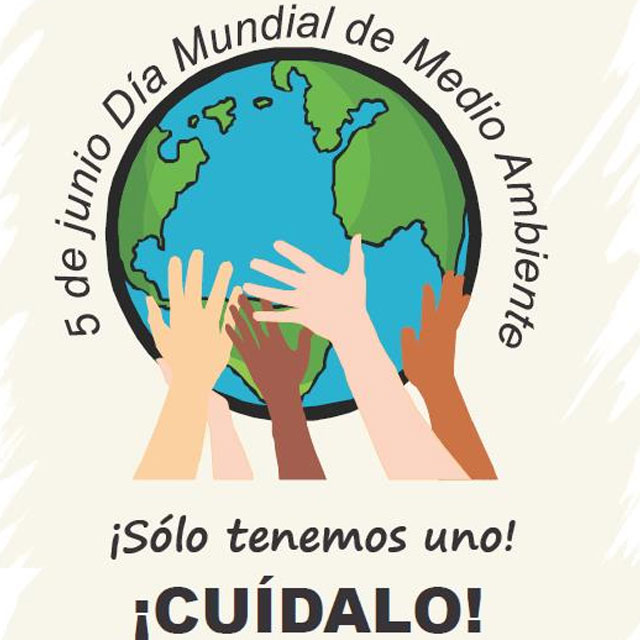 El Día Mundial del Medio Ambiente fue establecido por la Asamblea General de Naciones Unidas, en su Resolución (XXVII) del 15 de diciembre de 1972 con la que se dio inicio a la Conferencia de Estocolmo, Suecia, cuyo tema central fue el Ambiente. Se celebra el 5 de junio de cada año desde 1973.El día Mundial del Medio Ambiente es un vínculo por medio del cual la Organización de Naciones Unidas (ONU) sensibiliza a la población mundial en relación a temas ambientales, intensificando la atención y la acción política. Los objetivos principales son brindar un contexto humano, motivar a las personas para que se conviertan en agentes activos del desarrollo sustentable y equitativo; promover el papel fundamental de las comunidades en el cambio de actitud hacia temas ambientales, y fomentar la cooperación para que el medio ambiente sea sostenible, pues ésta garantizará que todas las naciones y personas disfruten de un futuro más próspero y seguro.Cada año, el Día Mundial del Medio Ambiente se organiza entorno a un tema y sirve para centrar la atención en una cuestión particular apremiante. El tema de 2017 se centra en la conexión de las personas con la naturaleza, y nos anima a que salgamos al aire libre y nos adentremos en la naturaleza para apreciar su belleza y reflexionar acerca de cómo somos parte integrante y lo mucho que de ella dependemos. Nos reta a descubrir maneras divertidas y apasionantes de experimentar y promover esa interrelación.El Día Mundial del Medio Ambiente fue establecido por la Asamblea General de Naciones Unidas, en su Resolución (XXVII) del 15 de diciembre de 1972 con la que se dio inicio a la Conferencia de Estocolmo, Suecia, cuyo tema central fue el Ambiente. Se celebra el 5 de junio de cada año desde 1973.El día Mundial del Medio Ambiente es un vínculo por medio del cual la Organización de Naciones Unidas (ONU) sensibiliza a la población mundial en relación a temas ambientales, intensificando la atención y la acción política. Los objetivos principales son brindar un contexto humano, motivar a las personas para que se conviertan en agentes activos del desarrollo sustentable y equitativo; promover el papel fundamental de las comunidades en el cambio de actitud hacia temas ambientales, y fomentar la cooperación para que el medio ambiente sea sostenible, pues ésta garantizará que todas las naciones y personas disfruten de un futuro más próspero y seguro.Cada año, el Día Mundial del Medio Ambiente se organiza entorno a un tema y sirve para centrar la atención en una cuestión particular apremiante. El tema de 2017 se centra en la conexión de las personas con la naturaleza, y nos anima a que salgamos al aire libre y nos adentremos en la naturaleza para apreciar su belleza y reflexionar acerca de cómo somos parte integrante y lo mucho que de ella dependemos. Nos reta a descubrir maneras divertidas y apasionantes de experimentar y promover esa interrelación.DEPARTAMENTOS IMPLICADOS: Orientación, Biología y Geología, Física y Química, Tecnología, CFGM Laboratorio, CFGS Química Ambiental.DEPARTAMENTOS IMPLICADOS: Orientación, Biología y Geología, Física y Química, Tecnología, CFGM Laboratorio, CFGS Química Ambiental.OBJETIVOSOBJETIVOSConcienciar y sensibilizar al alumnado de las distintas problemáticas medioambientales que atañen tanto a su  mundo presente como futuro.Fomentar un cambio de actitud hacia el medio ambiente que desemboque en un entorno más limpio y una mayor calidad de vida para toda la Humanidad.Reconocer, tanto en su vida dentro del centro como fuera de ella, buenas prácticas ambientales acordes con el desarrollo sostenible.Relacionar los problemas ambientales con las distintas actividades humanas que lo provocan.Valorar los recursos ambientales y como estos influyen en nuestra calidad de vida presente y futura.Respetar los espacios naturales rurales y urbanos.Concienciar en la importancia de contribuir en el respeto al medio ambiente con pequeños gestos, tales como separar residuos, reciclar, ahorrarl agua, apagar luces, etc.Concienciar y sensibilizar al alumnado de las distintas problemáticas medioambientales que atañen tanto a su  mundo presente como futuro.Fomentar un cambio de actitud hacia el medio ambiente que desemboque en un entorno más limpio y una mayor calidad de vida para toda la Humanidad.Reconocer, tanto en su vida dentro del centro como fuera de ella, buenas prácticas ambientales acordes con el desarrollo sostenible.Relacionar los problemas ambientales con las distintas actividades humanas que lo provocan.Valorar los recursos ambientales y como estos influyen en nuestra calidad de vida presente y futura.Respetar los espacios naturales rurales y urbanos.Concienciar en la importancia de contribuir en el respeto al medio ambiente con pequeños gestos, tales como separar residuos, reciclar, ahorrarl agua, apagar luces, etc.DESARROLLO DE LAS ACTIVIDADESDESARROLLO DE LAS ACTIVIDADESActividad 1:  “Elaboración de compost-Vermicompost”:Dirigida a: CFGM Laboratorio y CFGS Química Ambiental.Cuando: Durante todo el curso, para comprobar si se ha elaborado correctamente el compost y es de utilidad.Trabajo: Pequeños grupos que realicen diferentes cubos de compost.Donde: Aula, laboratorios del Departamento de Química, patio ya que el compost debe desarrollarse al aire libre. Hay que mantener el material en un lugar seco que permita su oxigenación al abrigo del viento. Con temperatura fría y húmeda conviene situarlo al sol.Con qué: la misma proporción de materiales secos (hojas y vegetación) y húmedos (restos de comida), que traerá el alumnado de sus casas.Se propone al alumnado de estos ciclos a elaborar compost durante el curso, siguiendo las instrucciones que indique el profesorado para llevarlo a cabo, donde medirán todas las semanas las variables de humedad y temperatura, llevando un control de las mismas, las condiciones idóneas para que se genere un compost de calidad es que exista una humedad entre el 40% y el 60% y la temperatura “interna” del material esté entre los 35-60 ºC, se empezará sobre octubre para que en junio, una vez elaborado el compost puedan darle utilidad (macetas, árboles, suelo, jardines, etc…).Actividad 2: Feria de Ciencias.Dirigida a: ESO.Cuando: Durante el tercer trimestre, exposición de proyectos y trabajos realizados durante la semana del medio ambiente.Trabajo: Pequeño grupo.Donde: Aula, laboratorios de ciencias, laboratorios de tecnología y trabajo en casa. Exposición en el hall del centro.Con qué: Materiales reciclados, dinamos, maquetas de tecnología, ordenadores con acceso a internet, papel e impresora,...Se convoca un concurso basado en proyectos de temática científica o tecnológica. para todos los alumnos de la ESO, en el cual pueden utilizar materiales reciclados o basarse en el ahorro y/o utilización de fuentes de energía renovables. Los alumnos/as deben elaborar un panel informativo del trabajo realizado para exponerlo junto al proyecto (Se adjunta en anexos el guión para el panel informativo).  Los proyectos presentados se expondrán en el hall durante la semana del Día Mundial del Medio Ambiente. Puesto que nuestro centro es bilingüe de inglés se propone (para los grupos bilingües) realizar esta actividad en este idioma como si de un congreso científico se tratase. El departamento biología, junto con el de tecnología y física y química valorará los trabajos presentados y entregarán los premios coincidiendo con el Día Mundial del Medio Ambiente (5 de junio).Actividad 3: Videoforum: “Tierra” La película de nuestro planeta.Dirigida a: 1º y 2º de la ESO.Cuando: 2 sesiones de tutoría, atención educativa o ciencias naturales.Trabajo: Individual.Donde: Aula ordinaria.Con qué: Ordenador y cañón, cuestionario y ficha informativa sobre la película (en anexos).Se propone el visionado de la película-documental “Tierra” con la cual se pretende sensibilizar a los alumnos/as de la importancia de preservar el Medio Ambiente Natural. Durante el visionado de la película los alumnos/as deben rellenar un pequeño cuestionario y posteriormente se abre un debate en clase sobre la importancia de los espacios naturales, extinción de especies a causa de impactos ambientales, principales problemas ambientales en nuestra zona y a nivel global,…Actividad 4 y 5: Videoforum: “Una verdad incómoda” y “Una verdad muy incómoda: ahora o nunca”Dirigida a: 3º y 4º de la ESO. CFGM Laboratorio y CFGS Química Ambiental.Cuando: 4 sesiones de tutoría, atención educativa o clases de biología y geología.Trabajo: Individual.Donde: Aula ordinaria.Con qué: Ordenador y cañón, cuestionarios y ficha sobre la película (en anexos).Esta actividad propone el visionado de la película-documental “Una verdad incómoda” de Al Gore (derechos cedidos al Ministerio de Educación para su divulgación) con la cual se pretende sensibilizar a los alumnos/as del principal problema medioambiental actual, el Cambio Climático. Durante el visionado de la película los alumnos/as deben rellenar un pequeño cuestionario y posteriormente se abre un debate en clase sobre la importancia de contrarrestar y minimizar los efectos del aumento de temperatura en nuestro planeta, que acciones podemos llevar a cabo de forma individual, institucional (de centro), desde las administraciones o desde acuerdos internacionales. Actividad 6: Lluvia de ideas sobre ahorro de recursos.Dirigida a: ESO.Cuando: Tutoría. Trabajo: Grupo-clase.Donde: Aula ordinaria.Con qué: Ordenador y cañón, pizarra digital y/o pizarra.Para esta actividad el profesor o tutor expone brevemente las consecuencias negativas sobre el medio ambiente que producen las actividades humanas. Posteriormente y a forma de lluvia de ideas los alumnos deben ir diciendo medidas que pueden tomar para reducir el gasto de energía, ahorro de agua, contaminar menos la atmósfera en el transporte, contribuir a generar menos residuos y basuras en su vida cotidiana… El profesor irá tomando nota de todo lo que surja en clase en la pizarra o en el ordenador, de manera que al final quedará expuesto una serie de medidas comunes que todos podemos llevar a cabo para contribuir a cuidar nuestro medio ambiente.Actividad 7: Código de buenas prácticas ambientales.Dirigida a: ESO.Cuando: 1 sesión de Tutoría. Trabajo: Grupo-clase.Donde: Aula ordinaria.Con qué: Ordenador y cañón, papel e impresora, pizarra digital y/o pizarra.Esta actividad se propone a posteriori de la realización de la actividad anterior (lluvia de ideas) para poder recoger 10 o más medidas que puedan llevar a cabo el grupo o de manera individual (tanto en el centro como fuera de el). Con ello se pretende concienciar y mejorar sobre el medio ambiente. Puede utilizarse las medidas que surgieron en la lluvia de ideas o sintetizar estas en medidas más generales. Se puede realizar un decálogo por cada sector de ahorro (Agua, Energía, Residuos, Transporte, Comercio…) o bien un solo documento en forma de “código deontológico” de manera unificada. Se adjunta como ejemplo en los anexos un modelo de “Código de buenas prácticas”. Una vez redactado se debe imprimir y colgar en el tablón de anuncios de la clase.Actividad 8: Crisis ambiental.Dirigida a: 3º y 4º de la ESO.Cuando: 1 sesión de Tutoría. Trabajo: Comisiones de crisis en pequeños grupos, puesta común final en Grupo-clase.Donde: Aula ordinaria.Con qué: Fichas de comisiones de crisis por sectores (en anexos), pizarra para puesta en común final.Se comienza la actividad presentando una situación en la que en nuestra localidad se ha perdido completamente el suministro energético. Con esta actividad se pretende evidenciar la dependencia que tenemos de la energía en el medio urbano, identificar diferentes usos de la misma y provocar una reflexión sobre el papel que cumple en nuestra sociedad.Planteamiento del problemaSe propone un escenario simulado que va a ser el soporte de la actividad: Una catástrofe ha cortado todos los suministros energéticos de una ciudad y no hay fecha para el restablecimiento de los mismos. Por otra parte las reservas de energía ya se han terminado porque la situación se arrastra desde hace algunos días. Entregamos a cada alumno/a un bando que ha publicado el ayuntamiento en el que se explica la situación.Las comisiones de crisisDespués de la lectura del bando, se divide el grupo de clase en cuatro “comisiones de crisis” de aproximadamente el mismo número de miembros. Estas comisiones tendrán que hacer un diagnóstico de la situación y proponer medidas alternativas para resolver los problemas que se están generando.Cada comisión de crisis tiene competencias relacionadas con uno de los siguientes sectores:1. Alimentación, conservación y distribución de alimentos y materiales.2. Suministro de agua y recogida de residuos.3. Calefacción, iluminación, energía para cocinar, refrigerar...4. Medios de transporte y comunicaciones.Cada grupo puede iniciar su trabajo haciendo una lista lo más amplia posible de las repercusiones que tiene en su sector la falta de energía.Pasados quince minutos, se reparte a cada grupo una ficha para que puedan realizar el diagnóstico completando los apartados que en ella aparecen y evaluar la gravedad de la situación.Puesta en comúnFinalizada esta tarea, las comisiones se reúnen en un gran círculo para hacer una puesta en común.Comenzamos por el grupo de los alimentos y de manera ordenada cada grupo explicará a los demás cual es la situación que ha investigado. Para hacerlo, cada grupo:- Especificará el tipo de energía que se utiliza normalmente en su sector.- Enumerará los problemas que la falta de energía causa a su sector.- Diagnosticará la gravedad.Con el listado de propuestas se hace una clasificación y se discute sobre la idoneidad y viabilidad de cada medida.Se termina la actividad con un turno abierto de intervenciones en el que se reflexionará sobre:1. La cantidad de energía que gastamos innecesariamente todos los días.2. La dependencia que tienen las ciudades del suministro y distribución de energía para poder funcionar.3. Cuáles serían nuestras prioridades absolutas de energía en el caso de que se pudiera disponer solo de una cantidad muy reducida de ella.El profesor/a durante la puesta en común apuntará en la pizarra de forma abreviada las soluciones de emergencia de cada grupo. Una vez hecha la lista, se discute la viabilidad e idoneidad de las soluciones propuestas y se ordenan según sean soluciones basadas en el ahorro, la reutilización o el uso de nuevas energías. En este último caso hay que ver si se trata de energías renovables o no.Actividad 9: Concurso de fotografía del medio natural rural y urbano.Dirigida a: ESO.Cuando: Durante el tercer trimestre. Las fotografías serán expuestas en los pasillos del centro durante la semana del Día Mundial del Medio Ambiente.Trabajo: Individual o pequeño grupo.Donde: Pasillos del centro.Con qué: Cámaras de fotos, cámaras de móviles, aplicaciones informáticas de tratamiento de imágenes, etc.Se propone un concurso destinado a todo el alumnado de la ESO, el cual puede traer o enviar por mail fotografías del medio natural, la cuales serán expuestas durante la semana del Día Mundial del Medio Ambiente y finalmente se otorgarán premios a las mejores el día 5 de junio.Actividad 1:  “Elaboración de compost-Vermicompost”:Dirigida a: CFGM Laboratorio y CFGS Química Ambiental.Cuando: Durante todo el curso, para comprobar si se ha elaborado correctamente el compost y es de utilidad.Trabajo: Pequeños grupos que realicen diferentes cubos de compost.Donde: Aula, laboratorios del Departamento de Química, patio ya que el compost debe desarrollarse al aire libre. Hay que mantener el material en un lugar seco que permita su oxigenación al abrigo del viento. Con temperatura fría y húmeda conviene situarlo al sol.Con qué: la misma proporción de materiales secos (hojas y vegetación) y húmedos (restos de comida), que traerá el alumnado de sus casas.Se propone al alumnado de estos ciclos a elaborar compost durante el curso, siguiendo las instrucciones que indique el profesorado para llevarlo a cabo, donde medirán todas las semanas las variables de humedad y temperatura, llevando un control de las mismas, las condiciones idóneas para que se genere un compost de calidad es que exista una humedad entre el 40% y el 60% y la temperatura “interna” del material esté entre los 35-60 ºC, se empezará sobre octubre para que en junio, una vez elaborado el compost puedan darle utilidad (macetas, árboles, suelo, jardines, etc…).Actividad 2: Feria de Ciencias.Dirigida a: ESO.Cuando: Durante el tercer trimestre, exposición de proyectos y trabajos realizados durante la semana del medio ambiente.Trabajo: Pequeño grupo.Donde: Aula, laboratorios de ciencias, laboratorios de tecnología y trabajo en casa. Exposición en el hall del centro.Con qué: Materiales reciclados, dinamos, maquetas de tecnología, ordenadores con acceso a internet, papel e impresora,...Se convoca un concurso basado en proyectos de temática científica o tecnológica. para todos los alumnos de la ESO, en el cual pueden utilizar materiales reciclados o basarse en el ahorro y/o utilización de fuentes de energía renovables. Los alumnos/as deben elaborar un panel informativo del trabajo realizado para exponerlo junto al proyecto (Se adjunta en anexos el guión para el panel informativo).  Los proyectos presentados se expondrán en el hall durante la semana del Día Mundial del Medio Ambiente. Puesto que nuestro centro es bilingüe de inglés se propone (para los grupos bilingües) realizar esta actividad en este idioma como si de un congreso científico se tratase. El departamento biología, junto con el de tecnología y física y química valorará los trabajos presentados y entregarán los premios coincidiendo con el Día Mundial del Medio Ambiente (5 de junio).Actividad 3: Videoforum: “Tierra” La película de nuestro planeta.Dirigida a: 1º y 2º de la ESO.Cuando: 2 sesiones de tutoría, atención educativa o ciencias naturales.Trabajo: Individual.Donde: Aula ordinaria.Con qué: Ordenador y cañón, cuestionario y ficha informativa sobre la película (en anexos).Se propone el visionado de la película-documental “Tierra” con la cual se pretende sensibilizar a los alumnos/as de la importancia de preservar el Medio Ambiente Natural. Durante el visionado de la película los alumnos/as deben rellenar un pequeño cuestionario y posteriormente se abre un debate en clase sobre la importancia de los espacios naturales, extinción de especies a causa de impactos ambientales, principales problemas ambientales en nuestra zona y a nivel global,…Actividad 4 y 5: Videoforum: “Una verdad incómoda” y “Una verdad muy incómoda: ahora o nunca”Dirigida a: 3º y 4º de la ESO. CFGM Laboratorio y CFGS Química Ambiental.Cuando: 4 sesiones de tutoría, atención educativa o clases de biología y geología.Trabajo: Individual.Donde: Aula ordinaria.Con qué: Ordenador y cañón, cuestionarios y ficha sobre la película (en anexos).Esta actividad propone el visionado de la película-documental “Una verdad incómoda” de Al Gore (derechos cedidos al Ministerio de Educación para su divulgación) con la cual se pretende sensibilizar a los alumnos/as del principal problema medioambiental actual, el Cambio Climático. Durante el visionado de la película los alumnos/as deben rellenar un pequeño cuestionario y posteriormente se abre un debate en clase sobre la importancia de contrarrestar y minimizar los efectos del aumento de temperatura en nuestro planeta, que acciones podemos llevar a cabo de forma individual, institucional (de centro), desde las administraciones o desde acuerdos internacionales. Actividad 6: Lluvia de ideas sobre ahorro de recursos.Dirigida a: ESO.Cuando: Tutoría. Trabajo: Grupo-clase.Donde: Aula ordinaria.Con qué: Ordenador y cañón, pizarra digital y/o pizarra.Para esta actividad el profesor o tutor expone brevemente las consecuencias negativas sobre el medio ambiente que producen las actividades humanas. Posteriormente y a forma de lluvia de ideas los alumnos deben ir diciendo medidas que pueden tomar para reducir el gasto de energía, ahorro de agua, contaminar menos la atmósfera en el transporte, contribuir a generar menos residuos y basuras en su vida cotidiana… El profesor irá tomando nota de todo lo que surja en clase en la pizarra o en el ordenador, de manera que al final quedará expuesto una serie de medidas comunes que todos podemos llevar a cabo para contribuir a cuidar nuestro medio ambiente.Actividad 7: Código de buenas prácticas ambientales.Dirigida a: ESO.Cuando: 1 sesión de Tutoría. Trabajo: Grupo-clase.Donde: Aula ordinaria.Con qué: Ordenador y cañón, papel e impresora, pizarra digital y/o pizarra.Esta actividad se propone a posteriori de la realización de la actividad anterior (lluvia de ideas) para poder recoger 10 o más medidas que puedan llevar a cabo el grupo o de manera individual (tanto en el centro como fuera de el). Con ello se pretende concienciar y mejorar sobre el medio ambiente. Puede utilizarse las medidas que surgieron en la lluvia de ideas o sintetizar estas en medidas más generales. Se puede realizar un decálogo por cada sector de ahorro (Agua, Energía, Residuos, Transporte, Comercio…) o bien un solo documento en forma de “código deontológico” de manera unificada. Se adjunta como ejemplo en los anexos un modelo de “Código de buenas prácticas”. Una vez redactado se debe imprimir y colgar en el tablón de anuncios de la clase.Actividad 8: Crisis ambiental.Dirigida a: 3º y 4º de la ESO.Cuando: 1 sesión de Tutoría. Trabajo: Comisiones de crisis en pequeños grupos, puesta común final en Grupo-clase.Donde: Aula ordinaria.Con qué: Fichas de comisiones de crisis por sectores (en anexos), pizarra para puesta en común final.Se comienza la actividad presentando una situación en la que en nuestra localidad se ha perdido completamente el suministro energético. Con esta actividad se pretende evidenciar la dependencia que tenemos de la energía en el medio urbano, identificar diferentes usos de la misma y provocar una reflexión sobre el papel que cumple en nuestra sociedad.Planteamiento del problemaSe propone un escenario simulado que va a ser el soporte de la actividad: Una catástrofe ha cortado todos los suministros energéticos de una ciudad y no hay fecha para el restablecimiento de los mismos. Por otra parte las reservas de energía ya se han terminado porque la situación se arrastra desde hace algunos días. Entregamos a cada alumno/a un bando que ha publicado el ayuntamiento en el que se explica la situación.Las comisiones de crisisDespués de la lectura del bando, se divide el grupo de clase en cuatro “comisiones de crisis” de aproximadamente el mismo número de miembros. Estas comisiones tendrán que hacer un diagnóstico de la situación y proponer medidas alternativas para resolver los problemas que se están generando.Cada comisión de crisis tiene competencias relacionadas con uno de los siguientes sectores:1. Alimentación, conservación y distribución de alimentos y materiales.2. Suministro de agua y recogida de residuos.3. Calefacción, iluminación, energía para cocinar, refrigerar...4. Medios de transporte y comunicaciones.Cada grupo puede iniciar su trabajo haciendo una lista lo más amplia posible de las repercusiones que tiene en su sector la falta de energía.Pasados quince minutos, se reparte a cada grupo una ficha para que puedan realizar el diagnóstico completando los apartados que en ella aparecen y evaluar la gravedad de la situación.Puesta en comúnFinalizada esta tarea, las comisiones se reúnen en un gran círculo para hacer una puesta en común.Comenzamos por el grupo de los alimentos y de manera ordenada cada grupo explicará a los demás cual es la situación que ha investigado. Para hacerlo, cada grupo:- Especificará el tipo de energía que se utiliza normalmente en su sector.- Enumerará los problemas que la falta de energía causa a su sector.- Diagnosticará la gravedad.Con el listado de propuestas se hace una clasificación y se discute sobre la idoneidad y viabilidad de cada medida.Se termina la actividad con un turno abierto de intervenciones en el que se reflexionará sobre:1. La cantidad de energía que gastamos innecesariamente todos los días.2. La dependencia que tienen las ciudades del suministro y distribución de energía para poder funcionar.3. Cuáles serían nuestras prioridades absolutas de energía en el caso de que se pudiera disponer solo de una cantidad muy reducida de ella.El profesor/a durante la puesta en común apuntará en la pizarra de forma abreviada las soluciones de emergencia de cada grupo. Una vez hecha la lista, se discute la viabilidad e idoneidad de las soluciones propuestas y se ordenan según sean soluciones basadas en el ahorro, la reutilización o el uso de nuevas energías. En este último caso hay que ver si se trata de energías renovables o no.Actividad 9: Concurso de fotografía del medio natural rural y urbano.Dirigida a: ESO.Cuando: Durante el tercer trimestre. Las fotografías serán expuestas en los pasillos del centro durante la semana del Día Mundial del Medio Ambiente.Trabajo: Individual o pequeño grupo.Donde: Pasillos del centro.Con qué: Cámaras de fotos, cámaras de móviles, aplicaciones informáticas de tratamiento de imágenes, etc.Se propone un concurso destinado a todo el alumnado de la ESO, el cual puede traer o enviar por mail fotografías del medio natural, la cuales serán expuestas durante la semana del Día Mundial del Medio Ambiente y finalmente se otorgarán premios a las mejores el día 5 de junio.EVALUACIÓN, RESULTADOS Y PROPUESTAS DE MEJORAEVALUACIÓN, RESULTADOS Y PROPUESTAS DE MEJORAPonerse en contacto con el coordinador/a que lleve el proyecto educativo donde se integra “recapacicla” y el “programa aldea” y se pueden llevar a cabo talleres  tales como:Taller del Proyecto Semilla. Creación de un vivero escolar.Taller del Proyecto Pleamar: La biodiversidad del litoral andaluz: de la playa al aula.Taller del Proyecto Recapacicla, realizando actividades como, ”Huella ecológica” y “El reto de los envases” con paneles desarrollados por este Programa: Panel 1. Los residuos en Andalucía. Panel 2. Los residuos domésticos. Panel 3. Una escuela ecológica. Panel 4. Recicla en casa. Panel 5. Los otros residuos. Panel 6. Qué puedes hacer tú.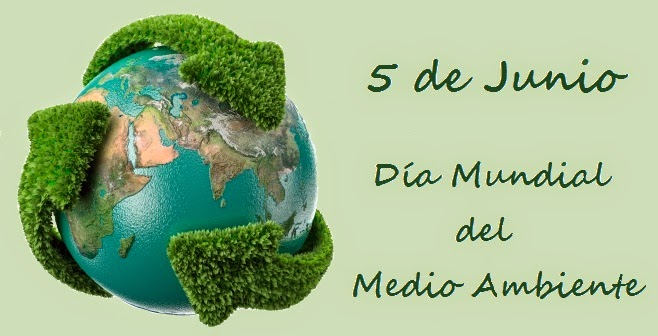 Ponerse en contacto con el coordinador/a que lleve el proyecto educativo donde se integra “recapacicla” y el “programa aldea” y se pueden llevar a cabo talleres  tales como:Taller del Proyecto Semilla. Creación de un vivero escolar.Taller del Proyecto Pleamar: La biodiversidad del litoral andaluz: de la playa al aula.Taller del Proyecto Recapacicla, realizando actividades como, ”Huella ecológica” y “El reto de los envases” con paneles desarrollados por este Programa: Panel 1. Los residuos en Andalucía. Panel 2. Los residuos domésticos. Panel 3. Una escuela ecológica. Panel 4. Recicla en casa. Panel 5. Los otros residuos. Panel 6. Qué puedes hacer tú.